TUJ JEZIK ANGLEŠČINA (od 30.3.2020 do 3. 4. 2020)TEMA: HIŠA, PROSTORI V HIŠITEMA: ŽIVALSKI VRTDRAGI DRUGOŠOLCI! V NASLEDNJIH TEDNIH BO NAŠA TEMA ŽIVALSKI VRT.URAURAPRILOGA1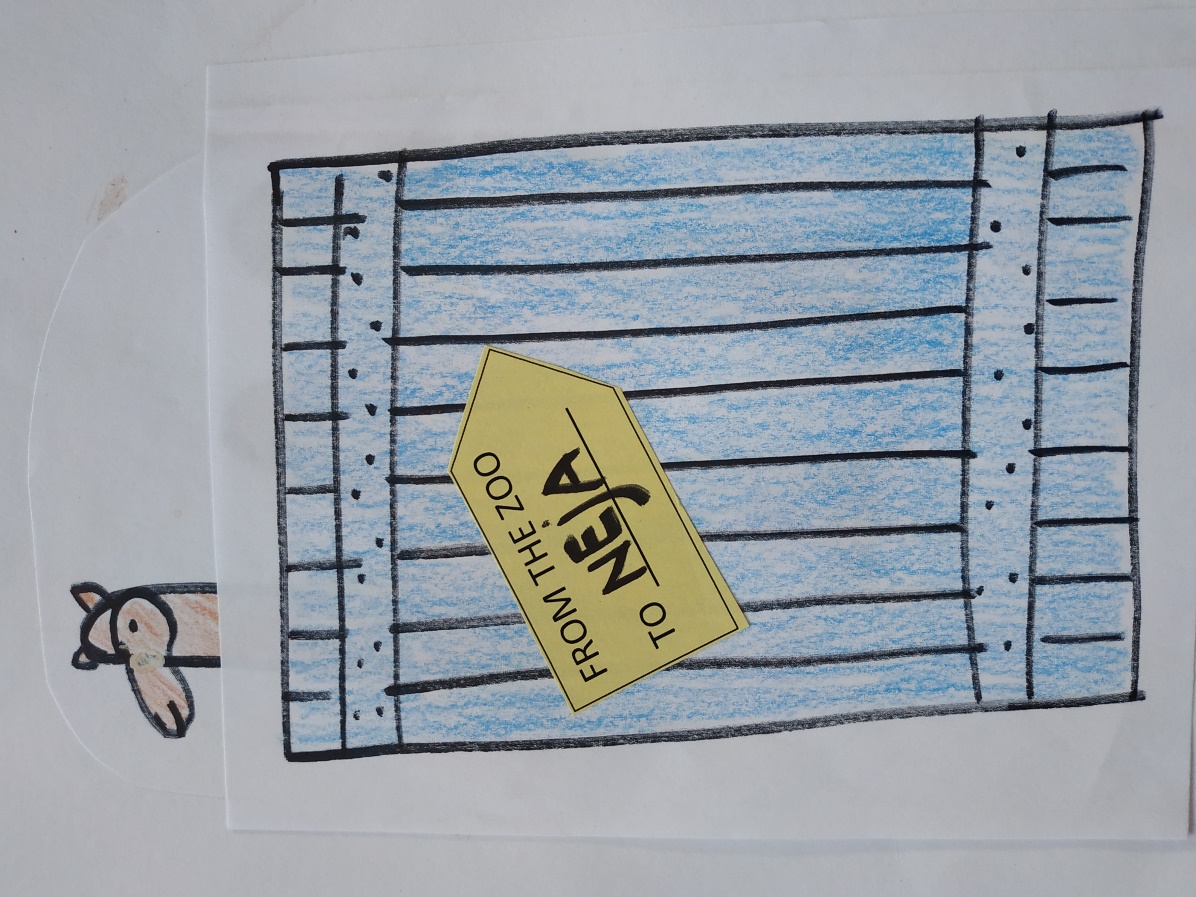 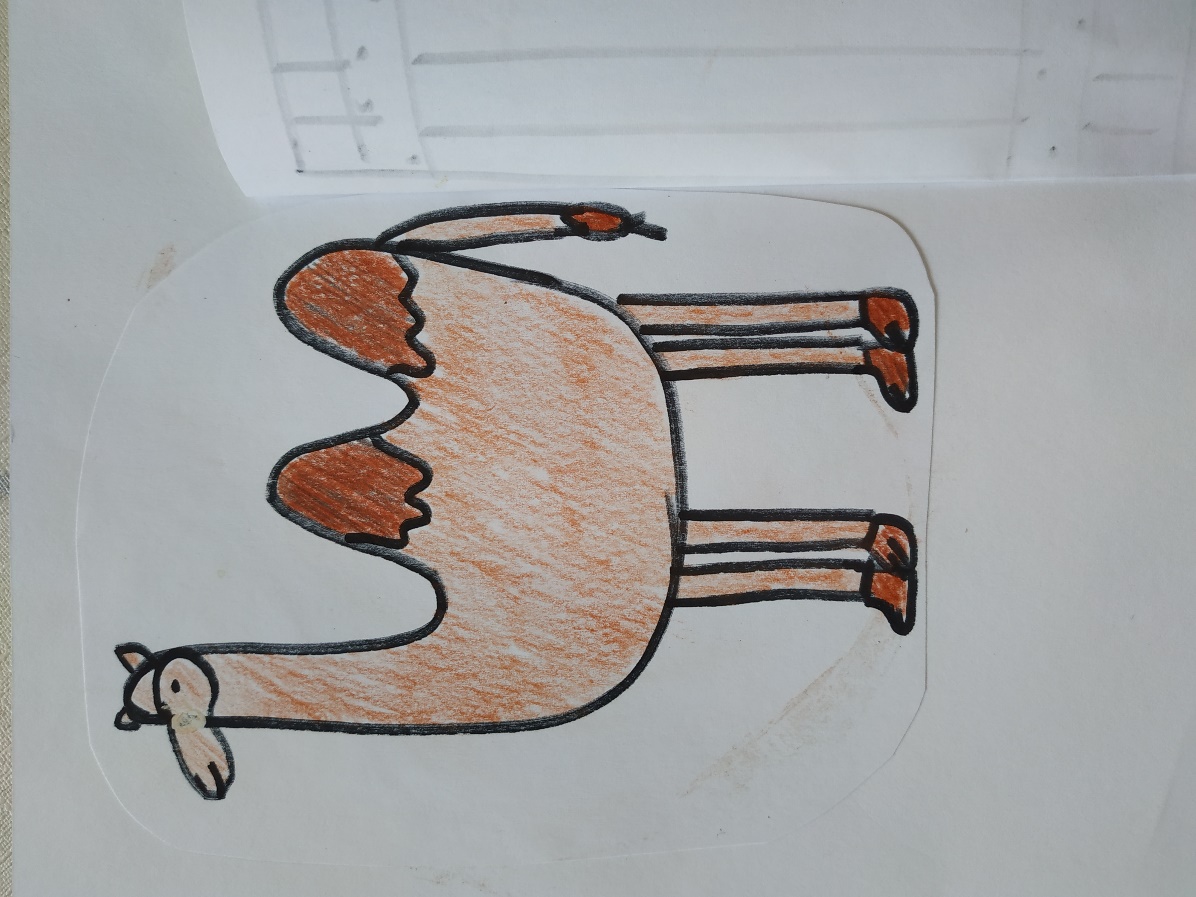 DEJAVNOSTIGRADIVANAVODILANOVO BESEDIŠČEPOJEM, PLEŠEM, SKAČEMPosnetek: Body Boogie Dancehttps://www.youtube.com/watch?v=cZeM18fPbvIRazgibaj se ob posnetku.POSLUŠAM, SE GIBAMPOSLUŠAM, POJEM IN NAKAZUJEM Z GIBIPosnetek: Let´s go to the Zoo https://www.youtube.com/watch?v=OwRmivbNgQkPoslušaj posnetek in se gibaj kot živali. Si si zapomnil kako se poimenuje kakšna žival?ELEPHANS – STOMPKANGAROOS - JUMPMONKEYS – SWINGPENGUINS – WADDLESNAKES –SLITHERPOLAR BEARS - SWIMPOSLUŠAM,GOVORIMPosnetek: ZOO animals – Steve and Maggiehttps://www.youtube.com/watch?v=qb1oKClLzRMOglej si posnetek in glasno ponavljaj IT´S A …Katere živali so enake kot v pesmici?Katere živali so nove?IT´ S A ….A TIGERA MONKEYA PARROTA TURTLEA CROCODILEA SNAKEIZDELUJEMKartončki - flashcardsIz kartona/papirja izreži kartončke (približno 5 cm). Na vsak kartonček nariši eno žival – v sosednjem kvadratku imaš napisane katere so te živali. Slikovne kartonček bomo uporabljali za različne igre, ko bomo utrjevali besedišče.A TIGERA MONKEYA PARROTA TURTLEA CROCODILEA SNAKEAN ELEPHANTA KANGAROUTRJUJEM BSEDIŠČEIgra – WHAT IS MISSING? (kaj manjka)Kartončke z živalmi postavi v vrsto. Dobro si jih oglej. Nato zapri oči, eden od staršev naj skrije en kartonček, ugotovi kateri manjka. Vprašaj IS IT a/an … odgovori Yes, it is ali No, it isn´t. Nato vlogi zamenjata. IS IT A/AN …YES, IT ISNO, IT ISN´TUTRJUJEM BESEDIŠČEIgra – kaj je skrito?Kartončke postavi v vrsto, tako da vidiš sličice, naprej jih glasno poimenuj IT´S A/AN … nato prvi kartonček obrni na hrbtno stran tako, da sličice ne vidiš, ponovno glasno poimenuj vse sličice; sedaj obrni drugi kartonček na hrbtno stran (sedaj imaš že dva obrnjena), ponovno poimenuješ, nadaljuj igro dokler nimaš obrnjenih vseh kartončkov. Kako ti je šlo? Si uspel poimenovati vse živali kljub temu da sličic nisi videl?IT´S A/AN …DEJAVNOSTIGRADIVANAVODILABESEDIŠČEPOJEM IN TELOVADIMPesem: Posnetek: Body Boogie Dancehttps://www.youtube.com/watch?v=cZeM18fPbvIRazgibaj se ob posnetku. Povabi tudi druge družinske člane POSLUŠAM IN GOVORIMPosnetek: Learn zoo animalshttps://www.youtube.com/watch?v=s4loRyb3TS8 Poslušaj pesem in glasno ponavljaj besede za živali. Besed je zelo veliko, osredotoči se na tiste, ki si jih spoznal prejšnjo uro. WHAT IS IT?A TIGERA MONKEYA PANDAAN ALEPHANTA GIRAFFEA GORILLAA HIPPOA KANGAROOA LIONA MONKEYA PINGUINA RIHNOA ZEBRAPOSLUŠAMZgodba: Dear Zoohttps://www.youtube.com/watch?v=rudDGRQ9QGAOglej si zgodbo, poslušaj odgovoriti na vprašanja. Uporabljaj angleški jezik. Odgovori na vprašanjaWHAT ANIMALS DID YOU SEE? (Katere živali nastopajo v zgodbi?)HAVE YOU BEEN TO A ZOO?(Si že bil v živalskem vrtu?)WHAT IS YOUR FAVOURITE ZOO ANIMAL?  (Katera je tvoja najljubša žival?)DO YOU LIKE A STORY?(Ti je zgodba všeč?an elephant a giraffe a lion a camela snakea monkeya froga dogA BOXUTRJUJEM BESEDIŠČEWhat´s in the box?(Primer – priloga1)V zvezek nariši žival, ki bi si jo želel iz živalskega vrta. Nato iz papirja izdelaj svoj zaboj in ga zalepi tako kot kaže v prilogi. Ustno predstavi svojo žival.(oglej si primer, priloga 1)This is a/an ….It is big/smallIt is (colour)RES ME ZNAIMA KAJ SE SKIVA V TVOJEM ZABOJU. PROSIM, DA MI NALOGO POŠLJEŠ V PREGLED 